GUIDA MICHELIN 2017 - TUTTE LE STELLE REGIONE PER REGIONE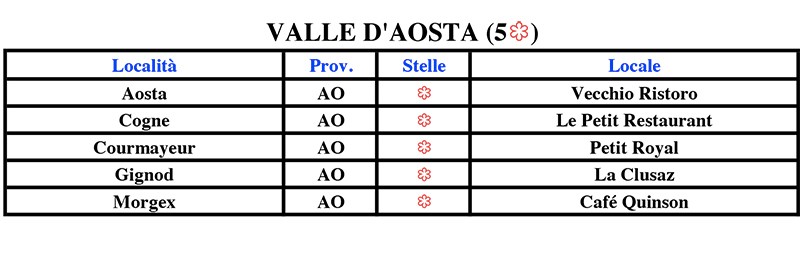 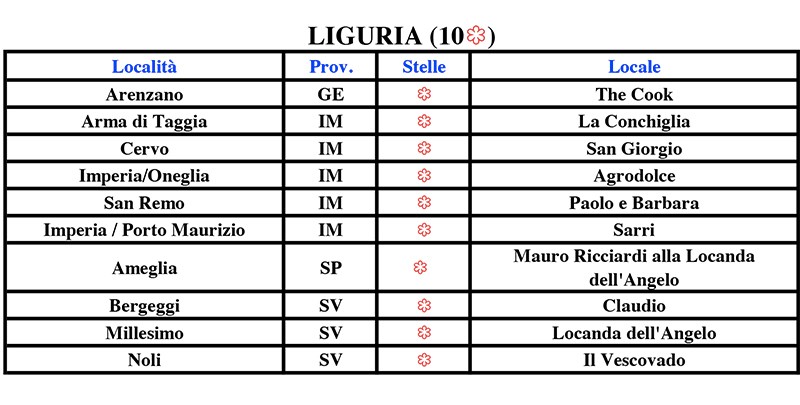 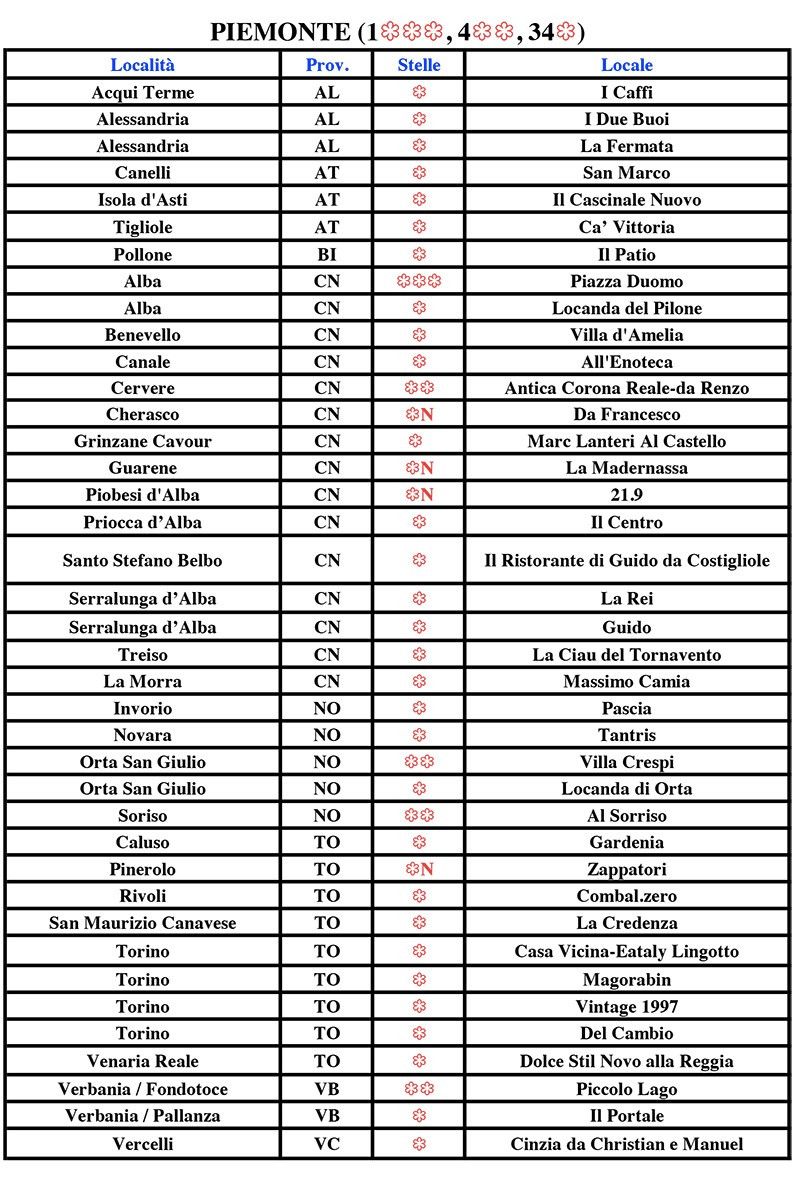 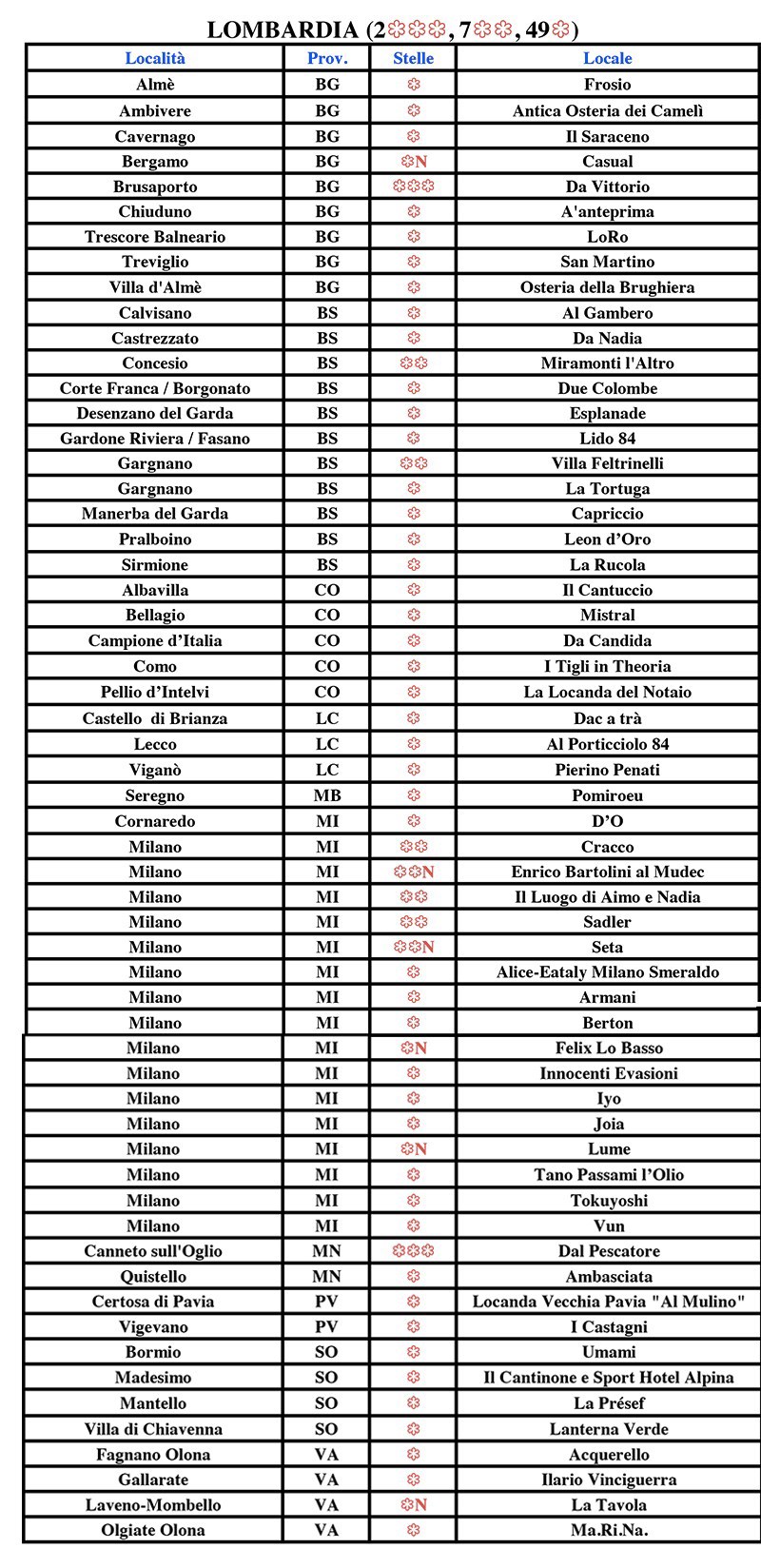 RIS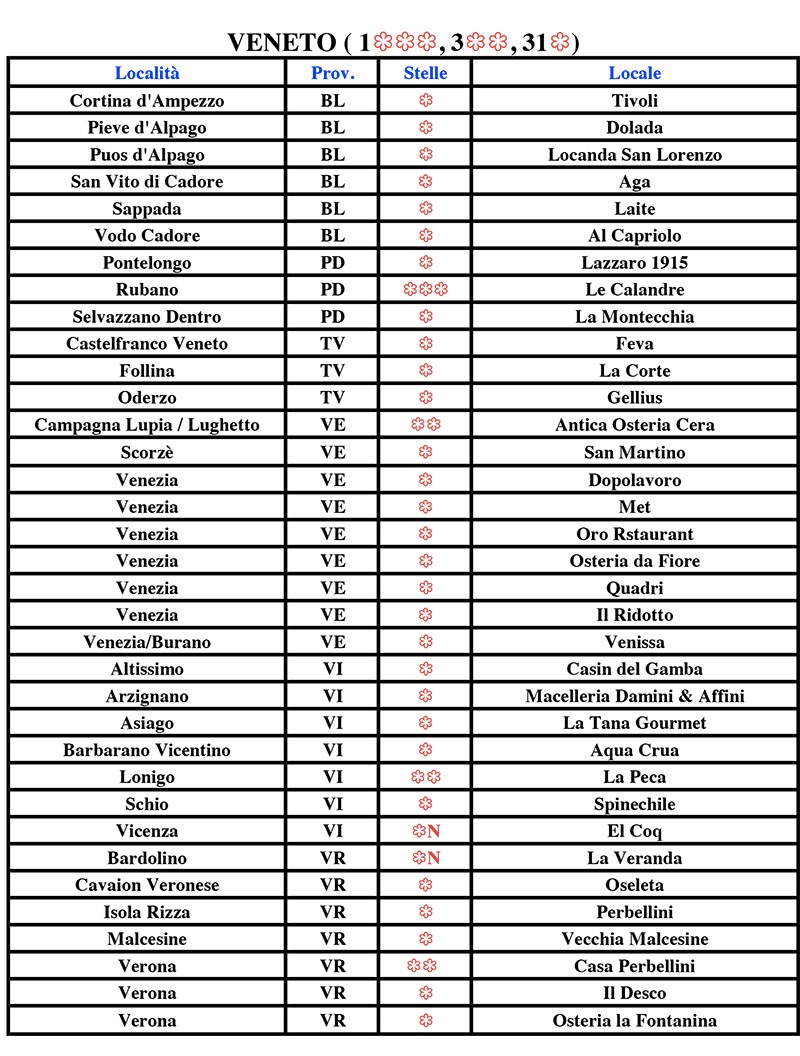 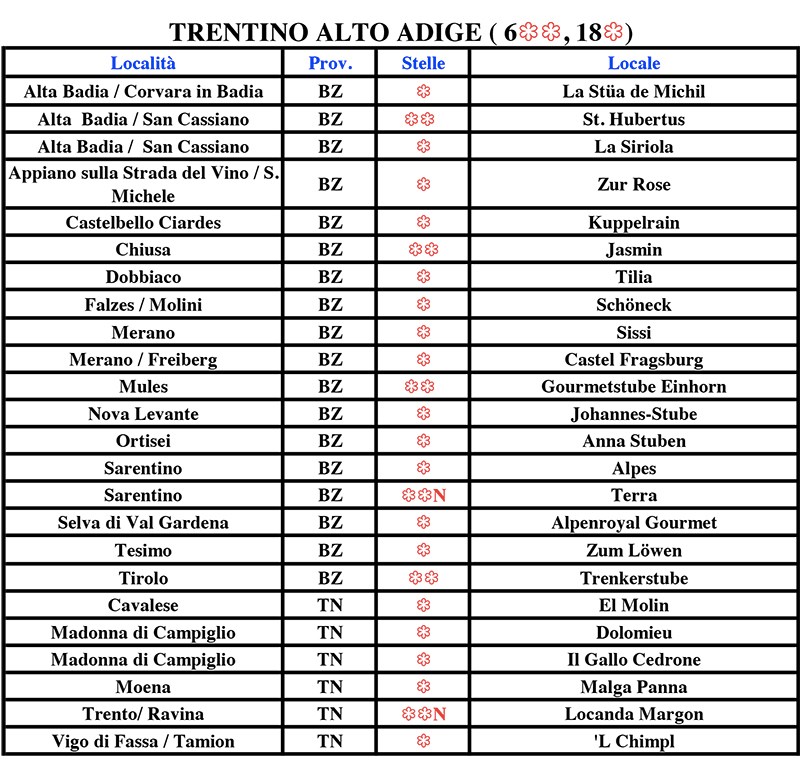 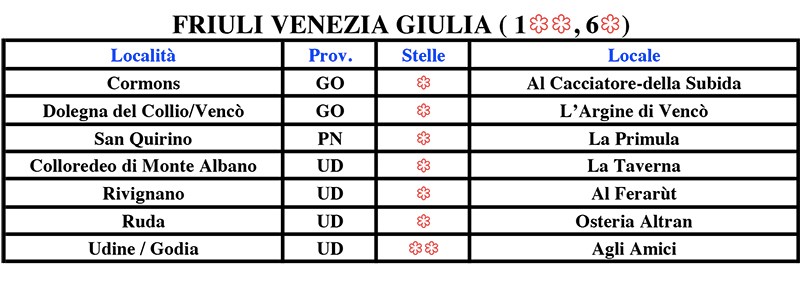 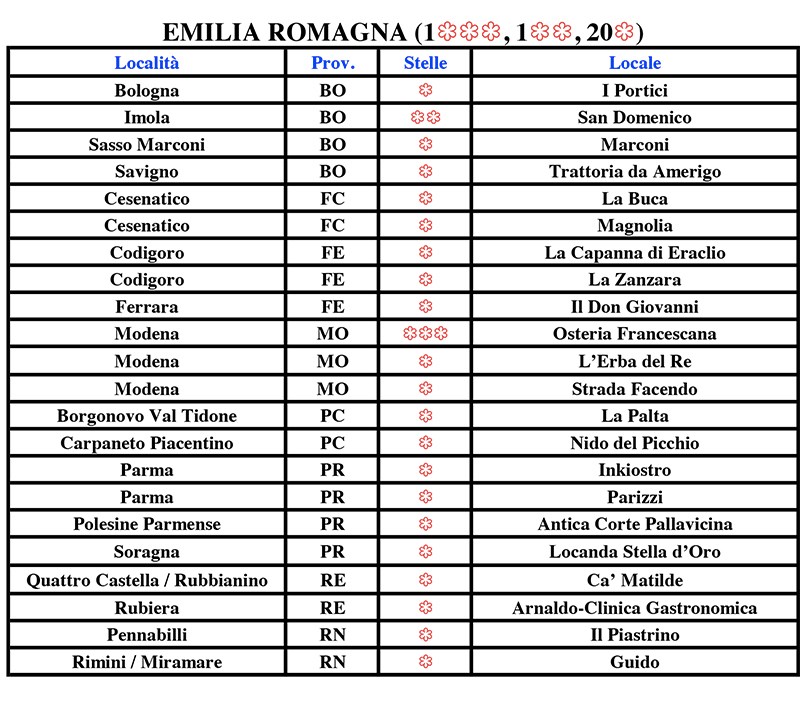 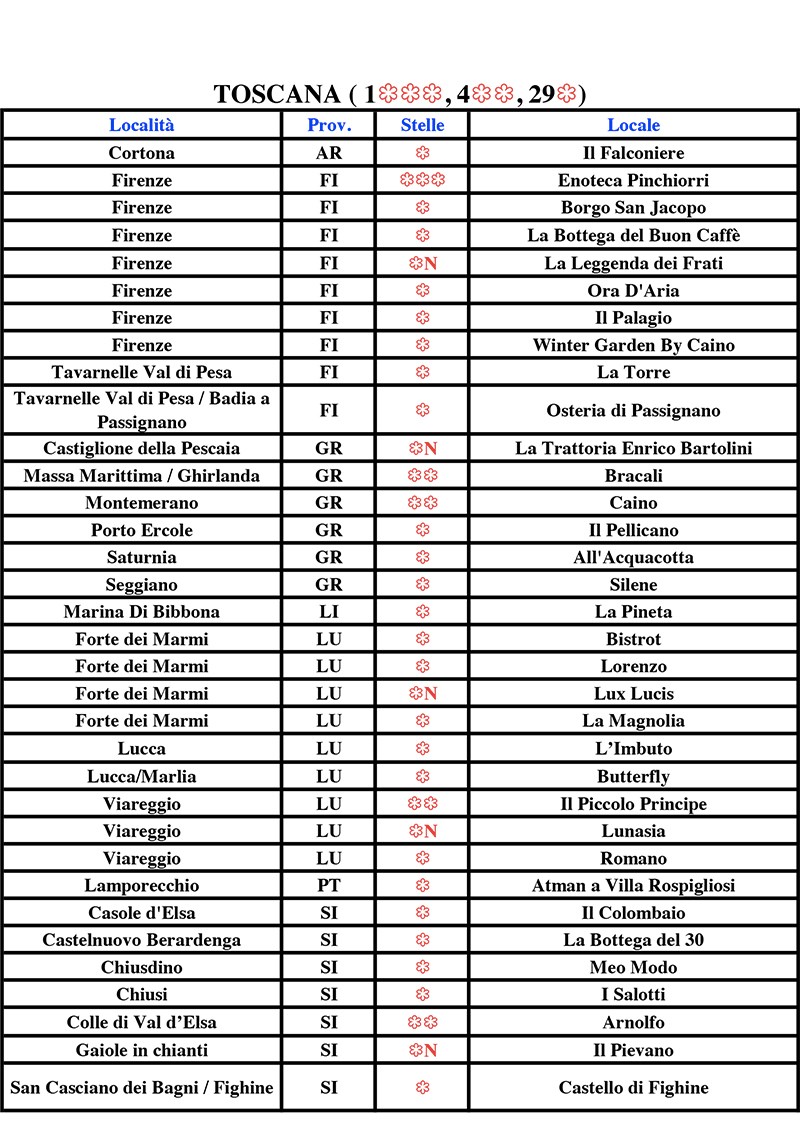 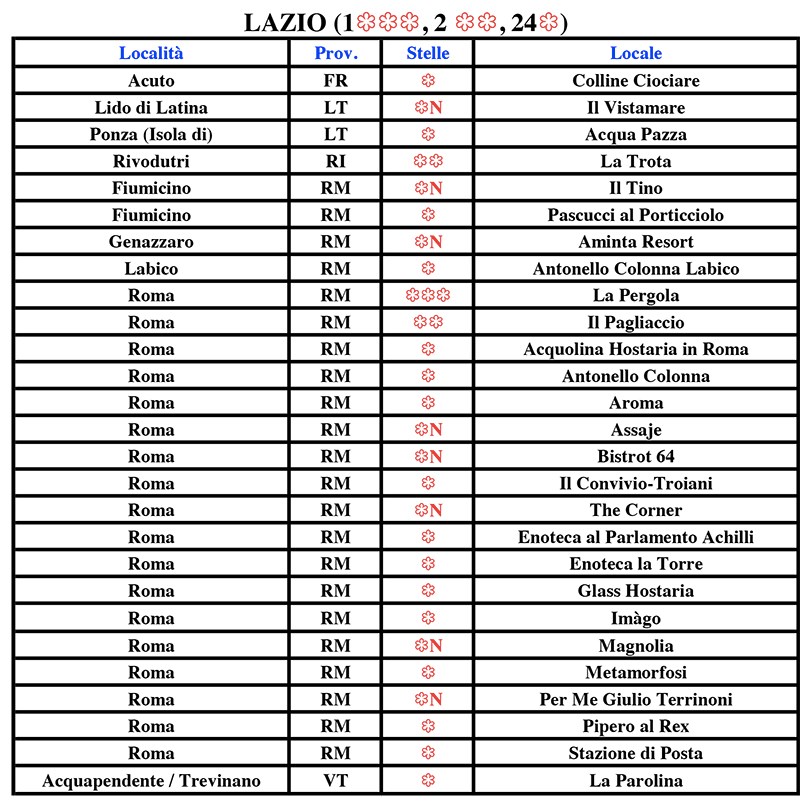 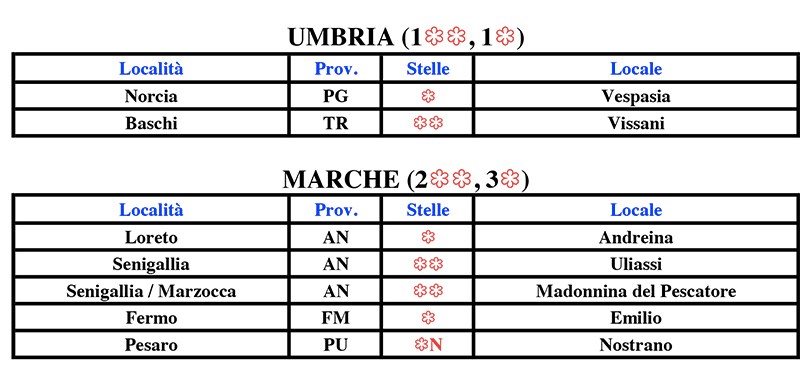 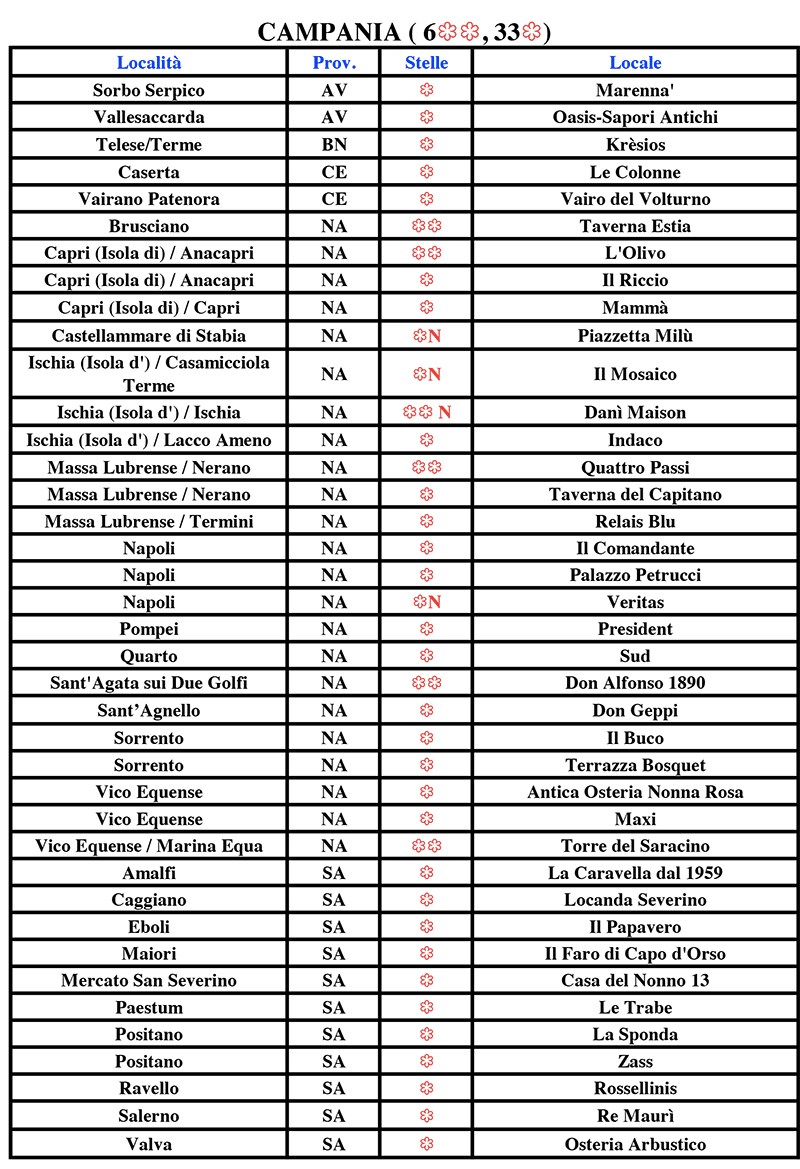 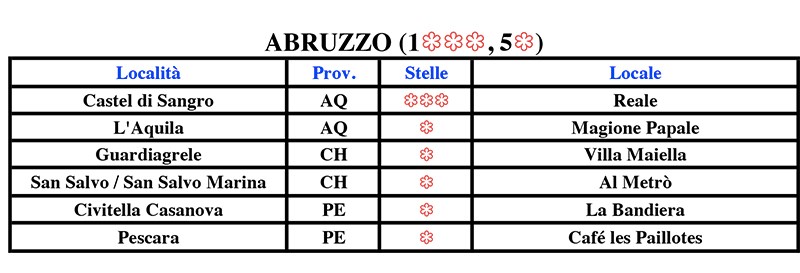 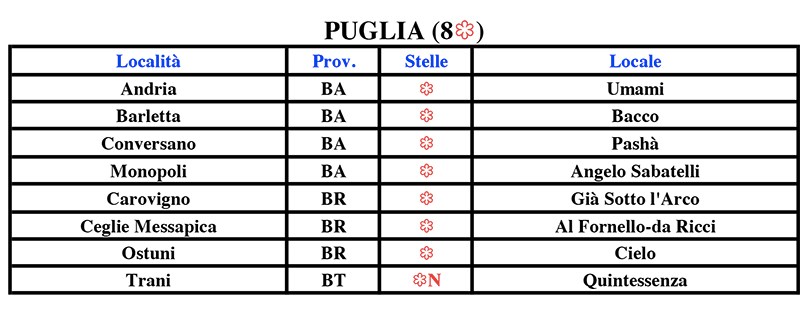 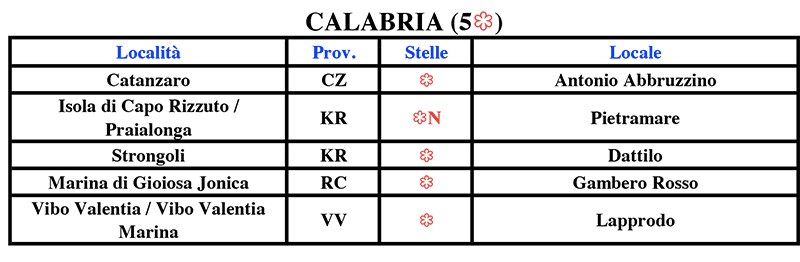 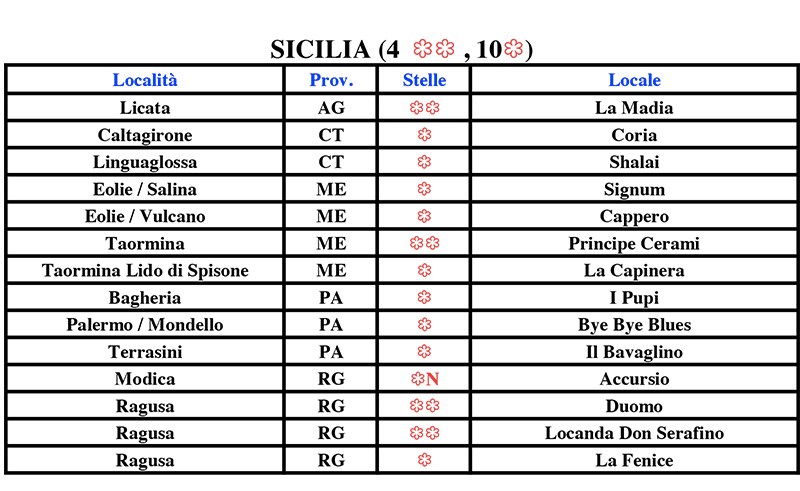 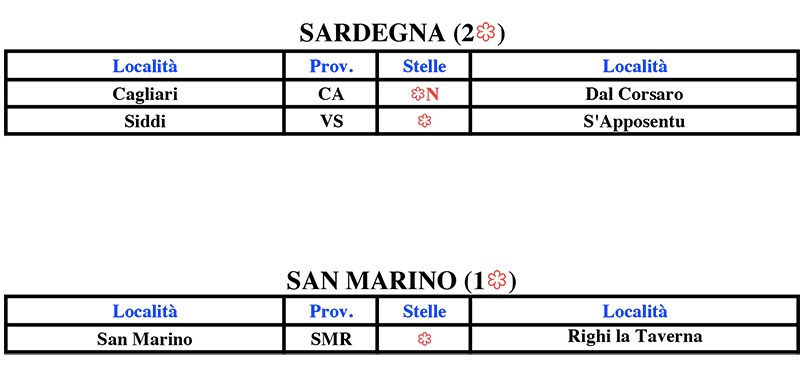 